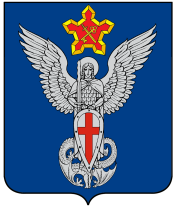 Ерзовская городская ДумаГородищенского муниципального районаВолгоградской области403010, Волгоградская область, Городищенский район, р.п. Ерзовка, ул. Мелиоративная, 2 тел. 8 (84468) 4-79-15РЕШЕНИЕот 18 июня 2013 года                                     № 6/2Об утверждении «Правил содержания домашних животных, скота, птицы, пчел на территории Ерзовского городского поселения»Рассмотрев материалы, представленные администрацией Ерзовского городского поселения, в соответствии с п. 6 ч. 1 ст. 30, руководствуясь ст. 41, 44 Устава Ерзовского городского поселения, Ерзовская городская ДумаРЕШИЛА:Утвердить «Правила содержания домашних животных, скота, птицы, пчел на территории Ерзовского городского поселения».Считать утратившим силу Решение Ерзовской городской Думы № 10/2 от 17.06.2010г. «Об утверждении Правил содержания домашних животных, скота и птицы на территории Ерзовского городского поселения».Настоящее Решение подлежит официальному обнародованию в установленном порядке.Настоящее Решение вступает в силу с момента его подписания.Председатель Ерзовской городской Думы                                                                                                    Ю.С. Тохмахов Глава Ерзовского городского поселения                                                                                           А.А. Курнаков 